Variance and Standard DeviationExamples   3, 11			Variance				Standard Deviation   2, 3, 3, 5, 7 			VarianceStandard Deviation  2, 4, 6					VarianceStandard Deviation   1, 2, 3, 4, 5				VarianceStandard DeviationExamples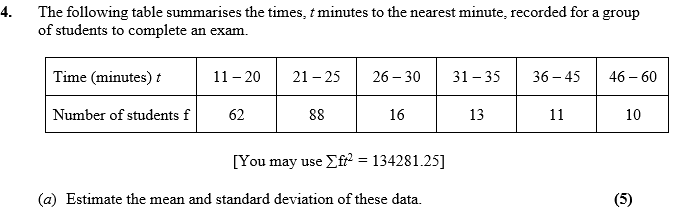 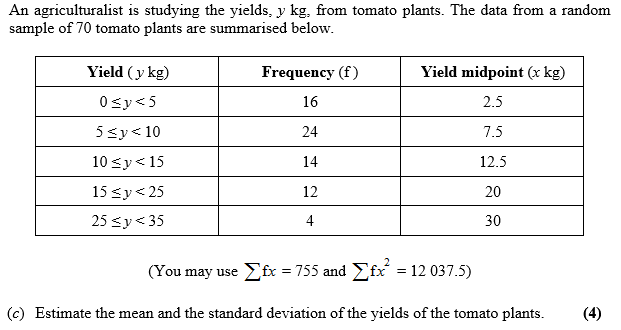 